                                                                                                                  ΟΡΘΗ ΕΠΑΝΑΛΗΨΗΠΡΟΣΚΛΗΣΗ ΥΠΟΒΟΛΗΣ ΑΙΤΗΣΕΩΝ ΓΙΑ ΤΙΣ ΠΡΟΣΛΗΨΕΙΣ ΥΔΡΟΝΟΜΕΩΝΟ ΔΗΜΑΡΧΟΣ ΠΑΡΑΝΕΣΤΙΟΥ            Έχοντας υπόψη:1. το άρθρο 211 του Ν.3584/072. την παρ. 5 του άρθρου 58 του ν. 3966/20113. τα άρθρα 6 και 7 του Β.Δ 28.3/15.4.19574. την υπ’ αριθμόν 29/2020 απόφαση του δημοτικού συμβουλίου με την οποία αποφασίστηκε η πρόσληψη ειδικών υδρονομικών οργάνων, ορίζει το χρόνο έναρξης και λήξης της αρδευτικής περιόδου, τον αριθμό των θέσεων υδρονομέων και τον τομέα για τον οποίο προορίζεται κάθε θέση. 5. την αριθμ. 2224/29-2-2020  απόφαση του Συντονιστή Αποκεντρωμένης Διοίκησης Μακεδονίας Θράκης , με την οποία εγκρίνεται η πρόσληψη προσωπικού δύο (2) θέσεων, με σύμβαση εργασίας ορισμένου χρόνου Υδρονομέων Άρδευσης, για την εύρυθμη λειτουργία και φύλαξη των αρδευτικών συστημάτων της Δημοτικής Ενότητας Παρανεστίου  (Στέρνας και Ξανγνάντου) και Δ.Ε. Νικηφόρου (Αδριανής & Νικηφόρου)  κατά την αρδευτική περίοδο έτους 2020.ΠΡΟΣΚΑΛΟΥΜΕόσους ενδιαφέρονται να προσληφθούν ως υδρονομείς, με τους όρους που αναφέρονται παρακάτω, να καταθέσουν τις αιτήσεις τους από την 06/03/2020 έως  την 16/03/2020  στο Δημαρχείο Παρανεστίου κατά τις ώρες 08.00 – 14.30 1. Αριθμός θέσεων Το δημοτικό συμβούλιο με την υπ’ αριθμόν 29/2020 απόφαση του, καθόρισε τον αριθμό των θέσεων των υδρονομέων ως εξής: Α. Υδρονομείς 2 άτομα 2. Αρδευτική περίοδοςΤο δημοτικό Συμβούλιο όρισε με την υπ’ αριθμόν 29/2020 απόφαση του την αρδευτική περίοδο από 01./04/2020 έως  30/09/2020.3. Απαιτούμενα Θετικά ΠροσόνταΓια να εκλεγεί  κάποιος υδρονομέας πρέπει:α.   Να έχει την Ελληνική ιθαγένεια. β.   Να έχει συμπληρώσει το 23ον έτος της ηλικίας του και να μη υπερβαίνει το 60ο . γ.   Να γνωρίζει ανάγνωση και γραφή. 4. Απαιτούμενα Αρνητικά ΠροσόνταΔεν μπορούν να εκλεγούν υδρονομείς:α.   Οι καταδικασθέντες σε ποινή συνεπαγομένη κατά νόμο στέρηση της ικανότητος του διορισμού ως δημοσίου υπαλλήλου, εφ' όσον διαρκεί η στέρηση αύτη. Δεν απαιτείται να έχουν απολυθεί από τις τάξεις του στρατού. Προτιμώνται όμως μεταξύ των εχόντων τα τυπικά και ουσιαστικά προσόντα υποψηφίων οι υπηρετήσαντες εις τις ένοπλες δυνάμεις και εκ τούτων οι έχοντες μάχιμο υπηρεσία εν τη ζώνη επαφής μετά του εχθρού. 5. Απαιτούμενα ΔικαιολογητικάΣτην αίτηση που υποβάλλεται για τον διορισμό επισυνάπτονται:α)   Πιστοποιητικό οικογενειακής κατάστασης. β)   Αντίγραφο του δελτίου ποινικού μητρώου (ζητείται αυτεπάγγελτα από την υπηρεσία). γ)  Φωτοτυπία Δελτίου Αστυνομικής Ταυτότηταςδ)Βεβαίωση μονίμου κατοικίαςε))Πιστοποιητικό της οικείας σχολικής αρχής περί γραμματικών γνώσεων του υποψηφίου.στ) Υπεύθυνη δήλωση του Ν.1599/1986 ότι δεν έχουν κώλυμα κατά το άρθρο 8 του Υπαλληλικού Κώδικα.Η εκλογή και ο διορισμός μπορεί να γίνει και πριν την προσκόμιση των πιστοποιητικών, εφ' όσον υποβληθεί υπεύθυνη δήλωση του υποψηφίου περί της συνδρομής των προσόντων και λοιπών προϋποθέσεων της εκλογής. Υποχρεούται όμως ο διορισθείς να προσκομίσει τα παραπάνω δικαιολογητικά εντός ευλόγου από του διορισμού προθεσμίας, άλλως απολύεται άνευ οιασδήποτε διατυπώσεως. Η προθεσμία αύτη, η οποία αναγράφεται στο έγγραφο του διορισμού, δεν δύναται να είναι μεγαλύτερη των 30 ημερών από την κοινοποίηση του εγγράφου του διορισμού.8. Εκλογή υδρονομικών οργάνωνΤα υδρονομικά όργανα θα εκλεγούν από το Δημοτικό Συμβούλιο. 9. ΑναδιορισμόςΤα υδρονομικά όργανα διορίζονται μόνο για την χρονική διάρκεια της αρδευτικής περιόδου, όπως αυτή ορίστηκε παραπάνω.10. Καθήκοντα Υδρονομέωνα.   Η επιτήρηση της κανονικής ροής των αρδευτικών υδάτων και η διανομή αυτών κατά τον ισχύοντα κανονισμό αρδεύσεως.β.   Η επιμέλεια της καλής συλλογής και διοχετεύσεως των αρδευτικών υδάτων και η επιτήρηση της ροής αυτών στους αρδευτικούς αύλακας, μέχρι της, εις έκαστο αρδευόμενο κτήμα, εκχύσεώς τους. γ.   Η φύλαξη και η προστασία των πάσης φύσεως αρδευτικών έργων και η επιμέλεια της καλής  συντήρησής τους. δ.   Ο έλεγχος της εφαρμογής των υπό των αρμοδίων αρχών ή συμβουλίων ή επιτροπών εκδιδομένων διατάξεων, που αφορούν την διανομή των αρδευτικών υδάτων ή την εκτέλεση ή συντήρηση αρδευτικών έργων ή την καθαριότητα και υγιεινή των υδάτων. ε.   Η βεβαίωση και η καταγγελία των περί τα άνω αντικείμενα αδικημάτων. στ.  Η άμεσος γνωστοποίηση εις τον αρμόδιο αγροφύλακα παντός αγροτικού αδικήματος, το οποίο υπέπεσε στην αντίληψή τους. ζ.   Η φύλαξης των παρά τας όχθες των αυλάκων ή εις μικράν από τούτων απόσταση κειμένων αγροτικών κτημάτων, δι' ά κέκτηνται αρμοδιότητας και υπέχουν ευθύνες ως και οι αγροφύλακες.11. Δημοσίευση ΠρόσκλησηςΗ πρόσκληση θα δημοσιευθεί με φροντίδα του δημάρχου τουλάχιστον επτά ημέρες πριν από την ημέρα εκλογής με τοιχοκόλληση αντιγράφου αυτής στον πίνακα ανακοινώσεων των δημοτικών καταστημάτων Παρανεστίου, Νικηφόρου και Αδριανής. 12. Πληροφόρηση ενδιαφερομένωνΠληροφορίες παρέχονται από το Γραφείο Προσωπικού κατά τις εργάσιμες ημέρες και ώρες 08.00 – 14.30 , Τηλέφωνο 2521352310 FAX : 2521090189Αντίγραφο της πρόσκλησης χορηγείται στους ενδιαφερόμενους ύστερα από αίτηση που υποβάλλεται στο ΚΕΠ της ΔΕ Νικηφόρου και στο Δημαρχείο Παρανεστίου..Ο Δήμαρχος ΠαρανεστίουΕΛΛΗΝΙΚΗ ΔΗΜΟΚΡΑΤΙΑ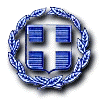 Παρανέστι04/03/2020ΝΟΜΟΣ ΔΡΑΜΑΣΑρ. πρωτ.:944ΔΗΜΟΣ ΠΑΡΑΝΕΣΤΙΟΥΓραφείο Δημάρχου66035 ΠαρανέστιΠληροφορίες : Μαλέζογλου Μάρθατηλ./fax:2521352310/2521090189email : m.malezoglou@paranesti.grΚαγιάογλου Αναστάσιος